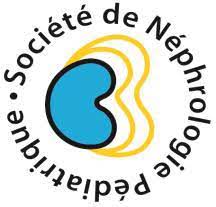 37ème CONGRES FRANCOPHONE DE LA SOCIETE DE NEPHROLOGIE PEDIATRIQUELe SAINT PAUL HOTEL – 29 Bd Franck Pilatte – 06300 NICELes 15, 16 et 17 novembre 2023, NiceMercredi 15 novembre 202313h30 : Accueil des participants14h00 – 17h30 : Après-midi des protocoles – Salle Bréa 17h30 – 18h30 : Organisation de la SNPSoirée JENP : Jeunes Etudiants de la Néphrologie Pédiatrique ! Jeudi 16 novembre 202308h00 : Accueil café mignardises08h30 :  Symposium  AlnylamSession 1 : 	Actualités sur le CKD-MBD (Modérateurs :  C. P. Schmitt et A. Zaloszyc) 09h00           	Risques sociaux/épidémio en CKD : J. Harambat 09h30           	Vision intégrative des guidelines du CKD-MBD : J. Bacchetta10h00          	Utilisation des calcimimétiques chez l’enfant : J. Bernardor 10h30 : pause-café, échanges avec les laboratoiresSession 2 : 	Calcifications vasculaires chez l’enfant insuffisant rénal (Modérateurs : J. Bacchetta et M. Fila)11h00                 Mechanism of vascular calcification in pediatric CKD, HD, and after kidney transplantation : C. P Schmitt11h30   	Vascular aging/ Maladies rares calcifiantes :  G. Lefhteriotis 12h00   	Pyrophosphates : A. Laurain12h30 : Pause déjeuner – BuffetSession 3 : Communications libres  (Modérateurs A-L. Lapeyraque )14h-15h30 : 	Communications orales (Q&A comprises)15h30- 16 h :     Vaccination : comment faire adhérer ? H. Haas16h PauseSession 4 DPC : GEM (Modérateurs : M. Caillez et T. Ulinski )16h30		Quoi de neuf dans la physiopathologie des GEM :  V. Esnault 17h00 		Impact de l’environnement sur les atteintes glomérulaires : B Seitz Polski17h30   	Traitement des GEM et Monitoring :  J. Hogan18h00 : Assemblée générale20h Diner de gala – Restaurant AstonVendredi 17 novembre 202307h30 : Accueil café mignardises08h00 		Symposium Medtronic Session 5 : Epuration extra rénale du nouveau-né (Modérateurs : J. Bernardor et L. Dehoux )09h00 		Evaluation anténatale de la fonction rénale : B. Buffin Meyer 09h30 		Dialyse péritonéale en période néonatale : F. Nobili10h00                 Envisager l’épuration extra rénale du nouveau-né dès la période anténatale :  S. Eleni dit Trolli10h30 : pause-café, visite des stands et des postersSession 6 : Ethique (Modérateurs : D. Morin  et V. Baudouin) 11h                Soins palliatifs en Maladie Rénale Chronique : S. Frache11h30            Désaccords sur le niveau de soins / Gérer les situations de conflits en Réa Néonat :  A.L. Lapeyraque12h                Ethique en santé, topo à définir.12h30 : Pause déjeuner – BuffetSession 7 : Communications libres (Modérateurs M. Fila et B. Ranchin)13h30          Communications orales (Q&A comprises)14h30          Posters commentés en 60 secondes Session 8 : Transplantation  (Modérateurs A-L. Sellier Leclerc  et M. Charbit ) 15h               Plan Greffe: M. Tsimaratos15h30          Explorations des infections virales en post transplantation : C. Zandotti16h              Management des infections virales en post transplantation : F. Garaix16h30 Fin du congrès 